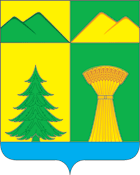 СОВЕТ МУНИЦИПАЛЬНОГО РАЙОНА«УЛЕТОВСКИЙ РАЙОН»ЗАБАЙКАЛЬСКОГО КРАЯРЕШЕНИЕ27 апреля 2018 года                                                             № 107с.Улёты	В связи с возникшей необходимостью, руководствуясь Уставом муниципального района «Улётовский район» Забайкальского края, Совет муниципального района «Улётовский район» Забайкальского края р е ш и л:1. Внести в состав избирательной комиссии муниципального района «Улётовский район», утвержденный решением Совета муниципального района «Улётовский район» Забайкальского края от 01 февраля 2017 года № 308 «О формировании и утверждении избирательной комиссии муниципального района «Улётовский район», следующие изменения:1.1. Исключить из состава комиссии Овчарук Юлию Андреевну.1.2. Включить в состав комиссии Коршунову Ольгу Георгиевну – 27.05.1970 года рождения, учителя начальных классов МАОУ Улётовская средняя общеобразовательная школа.	2. Настоящее решение опубликовать путём размещения (обнародования) на официальном сайте муниципального района «Улётовский район» в информационно-телекоммуникационной сети «Интернет» в разделе «Документы» - http://улёты.забайкальскийкрай.рф/.Председатель Совета муниципального  района                                        К.М.Шелеметьев«Улётовский район»                                                          О внесении изменений в состав избирательной комиссии муниципального района «Улётовский район», утвержденный решением Совета муниципального района «Улётовский район» Забайкальского края от 01 февраля 2017 года № 308